T.C. 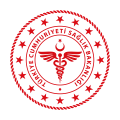 ANKARA VALİLİĞİ İL SAĞLIK MÜDÜRLÜĞÜ Karar Tarihi : 13.02.2021Karar Sayısı : 2021/8İL UMUMİ HIFZISSIHHA KURUL KARARI    Ankara İl Umumi Hıfzıssıhha Kurulu, 13.02.2021 tarihinde 1593 sayılı Umumi     Hıfzıssıhha Kanununun 23. 27. ve 72. maddelerine göre Ankara Valisi Vasip ŞAHİN başkanlığında olağanüstü toplanarak gündemindeki konuları görüşüp aşağıdaki kararları almıştır. Koronavirüs salgınıyla mücadele kapsamında 01.02.2021 tarihinde Sayın Cumhurbaşkanımızın başkanlığında toplanan Cumhurbaşkanlığı Kabinesinde yüz yüze eğitimin kademeli olarak başlatılması kararlaştırılmış olup bu doğrultuda Diyanet İşleri Başkanlığının 10.02.2021 tarihli ve 1039482 sayılı olurları ile hafızlık eğitimi veren Kur'an kurslarında 15.02.2021 tarihinden itibaren yüz yüze eğitime geçileceği belirtilmiştir.Bu çerçevede, İçişleri Bakanlığı’nın 12.02.2021 tarihi ve 2554 sayılı genelgesi doğrultusunda, ilgili güzergah ve saatlerde sınırlı olacak şekilde;Hafızlık eğitimi veren Kur'an kurslarında öğrenci, kursiyer, öğretici ve çalışanların durumlarını kurumlarınca verilecek kurum adresi ve çalışma veya ders programını ihtiva eden belge ile belgelendirmeleri şartıyla, İl Umumi Hıfzıssıhha Kurulu’nun 01.12.2020 tarihli ve 2020-85 sayılı kararı ile getirilen sokağa çıkma kısıtlamasından muaf tutulmalarına,Hafızlık eğitimi veren Kur'an kurslarının öğrenci, kursiycr, öğrctici ve çalışanlarından 20 yaş altında veya 65 yaş ve üzerinde olanların, İl Umumi Hıfzıssıhha Kurulu’nun 01.12.2020 tarihli ve 2020-85 sayılı kararı ile getirilen şehir içi toplu ulaşım araçlarını (metro, otobüs, minibüs, dolmuş vb.) kullanma kısıtlamasından muaf tutulmalarına,Kaymakamlıklar ve ilgili kurumlarca; konuya gerekli hassasiyetin gösterilerek uygulamanın yukarıda belirtilen çerçevede eksiksiz bir şekilde yerine getirilmesinin sağlanmasına, tedbirlere uymayanlarla ilgili Umumi Hıfzıssıhha Kanununun 282’nci maddesi gereğince idari para cezası verilmesine, aykırılığın durumuna göre Kanunun ilgili maddeleri gereğince işlem yapılmasına, konusu suç teşkil eden davranışlara ilişkin Türk Ceza Kanununun 195’inci maddesi kapsamında gerekli adli işlemlerin başlatılmasına,Oy birliği ile karar verildi. 